
Level 6 Higher OHP Apprenticeship ProgrammeWe have introduced a bursary for students that are looking to study a Construction and the Built Environment related degree at university. The bursary, which is now open for applications, has been developed by the OHP to and increase the island’s construction and built environment skilled workforce. This is a landmark project for Jersey’s and will grow construction and built environment skills right across the island, which is why we are delighted to offer the bursary scheme. The new bursary complements the OHP existing Apprenticeship scheme offers a two-year paid employment programme offering school and college leavers the opportunity to gain practical training, an internationally recognised qualification and a high-quality experience that will lead to an exciting and challenging career. Who is the bursary for? This bursary aims to inspire students to consider the great opportunities available through studying a construction and built environment subject at university. How is the bursary assessed? One local student will be selected and will receive £2,000 a year to support their studies over a three-year degree. Additionally, the student will undertake six weeks’ paid work experience at the OHP every year throughout the bursary as well as receiving ongoing support from mentors in senior positions at the OHP. Level 3 BTEC Diploma in Construction and the Built Environment (1.5 ‘A’ Level equivalent - 90 Credit) 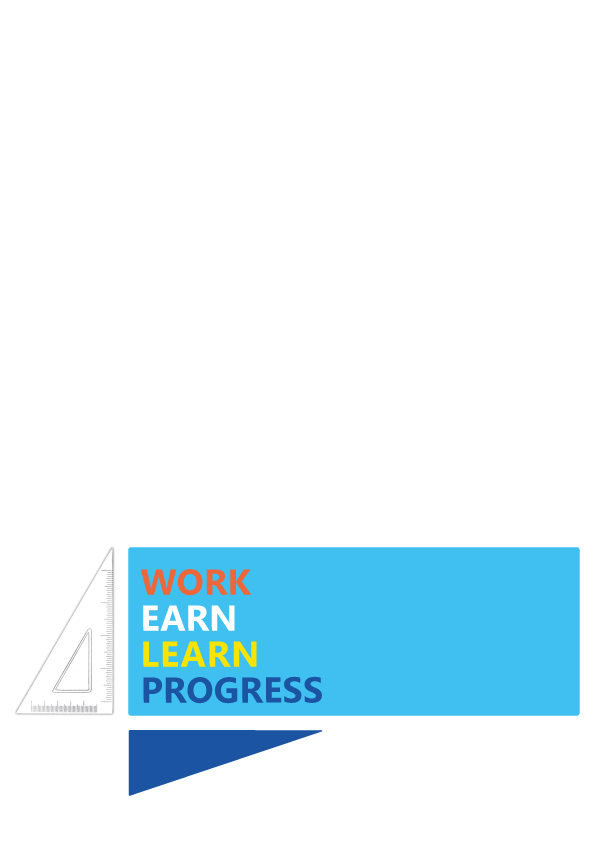 Our Hospital Project | Apprenticeship Level 6 - Bursary